Satsningar på skolcoacher	På senare år har vissa åländsk grundskolor anställt skolcoacher som arbetar med att skapa en trygg och positiv miljö i nära samarbete med annan personal i skolan. Coacherna har varit uppskattade och har gett goda resultat. Bland annat Folkhälsan, Rädda barnen, Fältarna, skolkuratorerna samt barn- och ungdomspsykiatrin har i en skrivelse till regeringen uttryckt att alla åländska grundskolor borde ha en skolcoach, men tyvärr har regeringen inte engagerat sig i frågan.	Vi föreslår därför att regeringen ges i uppdrag att starta ett projekt för att bistå kommunerna i att utveckla skolcoachernas verksamhet samt sprida konceptet till flera intresserade skolor genom att lagtinget anslår medel för ändamålet. FÖRSLAGMoment: 50010 Utbildnings- och kulturavdelningens allmänna förvaltning, verksamhet s. 82Ändring av anslag: Föreslås att anslaget ökas med 100 000 euro.Mariehamn den 12 november 2018Axel JonssonBrage Eklund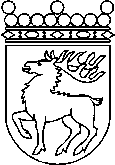 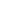 Ålands lagtingBUDGETMOTION nr  55/2018-2019BUDGETMOTION nr  55/2018-2019Lagtingsledamot DatumAxel Jonsson m.fl. 2018-11-06Till Ålands lagtingTill Ålands lagtingTill Ålands lagtingTill Ålands lagtingTill Ålands lagting